ICLTIBM 2019 9th International Conference on Leadership, Technology, Innovation and Business Management: Leadership, Innovation, Media and Communication *Corresponding author(a) (b) (c)  Abstract© 2019 Published by Future Academy www.FutureAcademy.org.UKKeywords:  IntroductionType your title here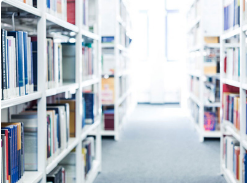 Type your title hereLiterature Review and Theoretical FrameworkResearch MethodFindingsConclusion and DiscussionsType your title hereType your title hereAcknowledgments [if any]ReferencesKolb, B., & Cioe, J. (1998). Absence of recovery or dendritic reorganization after neonatal posterior parietal lesions. Psychobiology, 26, 134-142.   Column HeadingColumn HeadingColumn HeadingColumn HeadingColumn HeadingColumn HeadingColumn HeadingColumn Heading